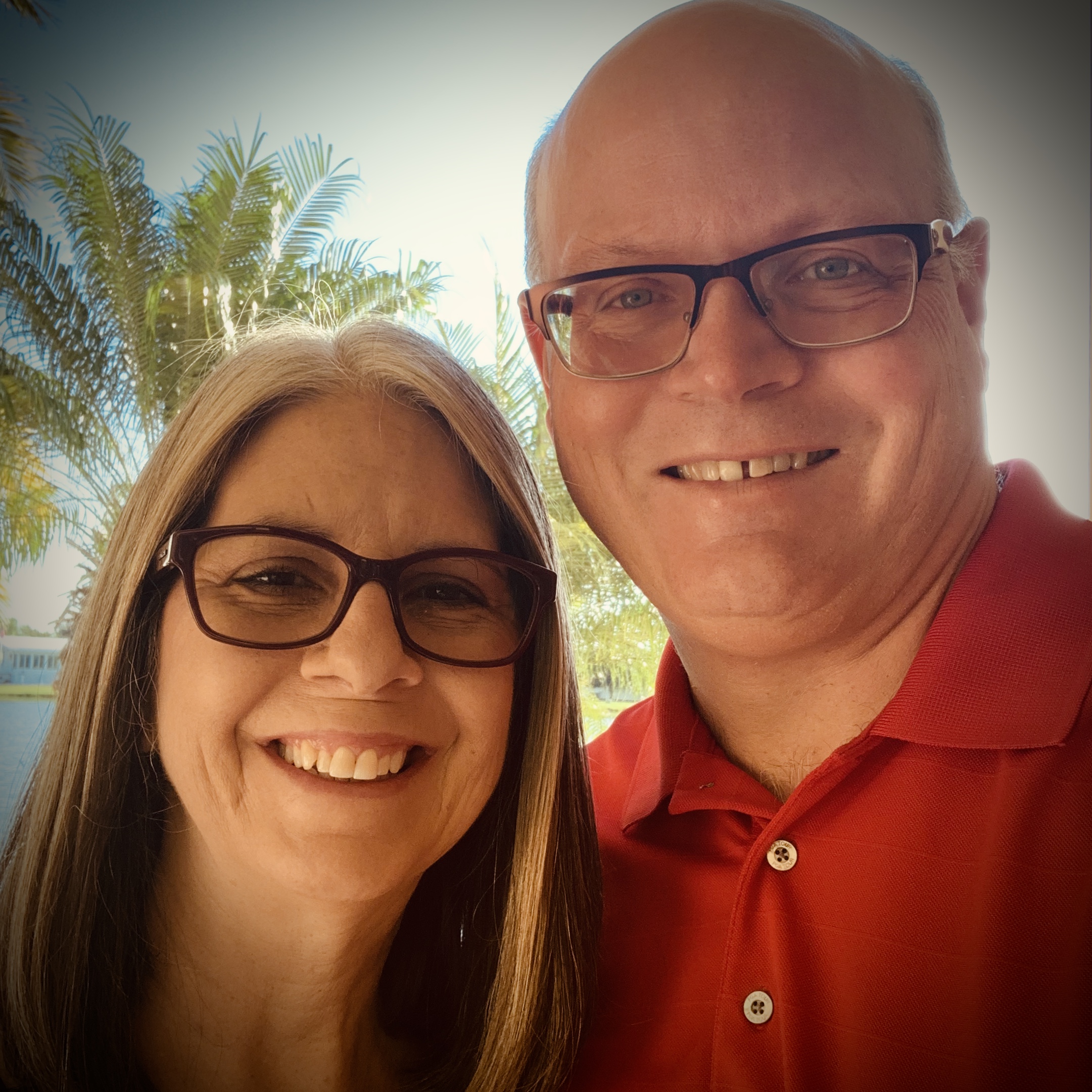 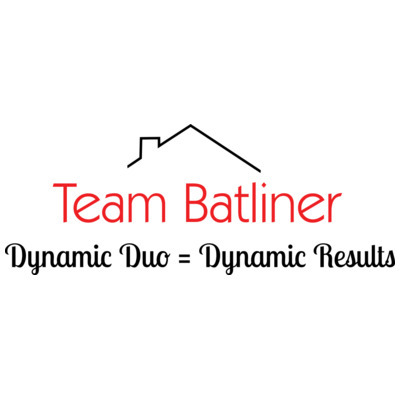 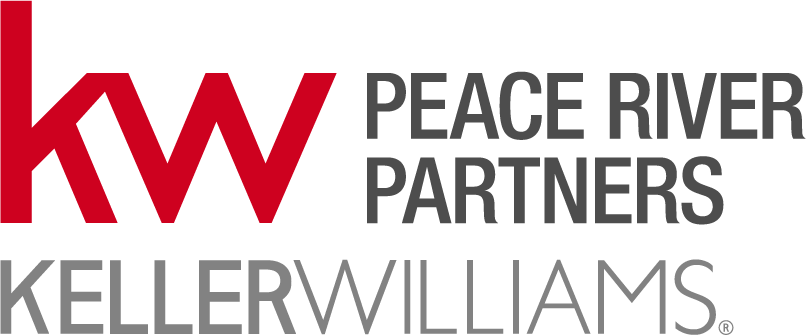 John and Cindy
Team Batliner                                 10-point marketing planWe hire the best professional photographer we know.  Your home will look great and stand out online.We pay for drone photo’s – people love the aerial view and it helps differentiate the house online.We pay for 3D video walk through – this gives buyers a perspective of being in the home.  This has already led to people buying without ever being inside the home.We pay for drone video – highlighting the home and the community. Paid Facebook video – just listed campaign.Paid Facebook video – open house campaign. Promoted internally to KW internal facebook group – 190 agents!!Become part of our move to SW Florida promo campaign – marketed to several cities up north. We will host multiple open houses – at least one per month if that fits your schedule. Photo collage with “LARGE TEXT” customer synopsis. Why Team BatlinerExcellent negotiatorsFocused on gated communitiesCan add personal touch – if you’re selling your home while away – we can make sure home looks fresh for any showings that dayAs a team – you have two agents instead of one.  This means more open houses, more focus, faster results. Wider skill set – as husband/wife team one or both of us will connect with other buyers/sellers. Extensive marketing campaigns currently running on Zillow, Facebook, and direct mail. We invest in the best photography/drone photo’s/drone video – it will make your house stand out online. #1 in Florida#1 in Charlotte County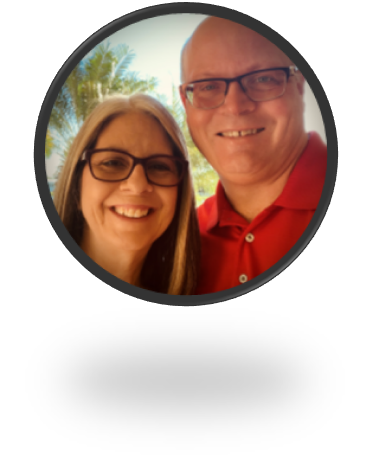 #1 in Florida#1 in Charlotte CountyWe hire the best professional photographer we know.  Your home will look great and stand out online.We pay for drone photo’s – people love the aerial view and it helps differentiate the house online.We pay for 3D video walk through – this gives buyers a perspective of being in the home.  This has already led to people buying without ever being inside the home.We pay for drone video – highlighting the home and the community. Paid Facebook video – just listed campaign.Paid Facebook video – open house campaign. Promoted internally to KW internal facebook group – 190 agents!!Become part of our move to SW Florida promo campaign – marketed to several cities up north. We will host multiple open houses – at least one per month if that fits your schedule. Photo collage with “LARGE TEXT” customer synopsis. Why Team BatlinerExcellent negotiatorsFocused on gated communitiesCan add personal touch – if you’re selling your home while away – we can make sure home looks fresh for any showings that dayAs a team – you have two agents instead of one.  This means more open houses, more focus, faster results. Wider skill set – as husband/wife team one or both of us will connect with other buyers/sellers. Extensive marketing campaigns currently running on Zillow, Facebook, and direct mail. We invest in the best photography/drone photo’s/drone video – it will make your house stand out online. 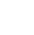 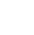 John’s cell  941-585-7573We hire the best professional photographer we know.  Your home will look great and stand out online.We pay for drone photo’s – people love the aerial view and it helps differentiate the house online.We pay for 3D video walk through – this gives buyers a perspective of being in the home.  This has already led to people buying without ever being inside the home.We pay for drone video – highlighting the home and the community. Paid Facebook video – just listed campaign.Paid Facebook video – open house campaign. Promoted internally to KW internal facebook group – 190 agents!!Become part of our move to SW Florida promo campaign – marketed to several cities up north. We will host multiple open houses – at least one per month if that fits your schedule. Photo collage with “LARGE TEXT” customer synopsis. Why Team BatlinerExcellent negotiatorsFocused on gated communitiesCan add personal touch – if you’re selling your home while away – we can make sure home looks fresh for any showings that dayAs a team – you have two agents instead of one.  This means more open houses, more focus, faster results. Wider skill set – as husband/wife team one or both of us will connect with other buyers/sellers. Extensive marketing campaigns currently running on Zillow, Facebook, and direct mail. We invest in the best photography/drone photo’s/drone video – it will make your house stand out online. We hire the best professional photographer we know.  Your home will look great and stand out online.We pay for drone photo’s – people love the aerial view and it helps differentiate the house online.We pay for 3D video walk through – this gives buyers a perspective of being in the home.  This has already led to people buying without ever being inside the home.We pay for drone video – highlighting the home and the community. Paid Facebook video – just listed campaign.Paid Facebook video – open house campaign. Promoted internally to KW internal facebook group – 190 agents!!Become part of our move to SW Florida promo campaign – marketed to several cities up north. We will host multiple open houses – at least one per month if that fits your schedule. Photo collage with “LARGE TEXT” customer synopsis. Why Team BatlinerExcellent negotiatorsFocused on gated communitiesCan add personal touch – if you’re selling your home while away – we can make sure home looks fresh for any showings that dayAs a team – you have two agents instead of one.  This means more open houses, more focus, faster results. Wider skill set – as husband/wife team one or both of us will connect with other buyers/sellers. Extensive marketing campaigns currently running on Zillow, Facebook, and direct mail. We invest in the best photography/drone photo’s/drone video – it will make your house stand out online. Cindy’s cell  941-585-7570We hire the best professional photographer we know.  Your home will look great and stand out online.We pay for drone photo’s – people love the aerial view and it helps differentiate the house online.We pay for 3D video walk through – this gives buyers a perspective of being in the home.  This has already led to people buying without ever being inside the home.We pay for drone video – highlighting the home and the community. Paid Facebook video – just listed campaign.Paid Facebook video – open house campaign. Promoted internally to KW internal facebook group – 190 agents!!Become part of our move to SW Florida promo campaign – marketed to several cities up north. We will host multiple open houses – at least one per month if that fits your schedule. Photo collage with “LARGE TEXT” customer synopsis. Why Team BatlinerExcellent negotiatorsFocused on gated communitiesCan add personal touch – if you’re selling your home while away – we can make sure home looks fresh for any showings that dayAs a team – you have two agents instead of one.  This means more open houses, more focus, faster results. Wider skill set – as husband/wife team one or both of us will connect with other buyers/sellers. Extensive marketing campaigns currently running on Zillow, Facebook, and direct mail. We invest in the best photography/drone photo’s/drone video – it will make your house stand out online. We hire the best professional photographer we know.  Your home will look great and stand out online.We pay for drone photo’s – people love the aerial view and it helps differentiate the house online.We pay for 3D video walk through – this gives buyers a perspective of being in the home.  This has already led to people buying without ever being inside the home.We pay for drone video – highlighting the home and the community. Paid Facebook video – just listed campaign.Paid Facebook video – open house campaign. Promoted internally to KW internal facebook group – 190 agents!!Become part of our move to SW Florida promo campaign – marketed to several cities up north. We will host multiple open houses – at least one per month if that fits your schedule. Photo collage with “LARGE TEXT” customer synopsis. Why Team BatlinerExcellent negotiatorsFocused on gated communitiesCan add personal touch – if you’re selling your home while away – we can make sure home looks fresh for any showings that dayAs a team – you have two agents instead of one.  This means more open houses, more focus, faster results. Wider skill set – as husband/wife team one or both of us will connect with other buyers/sellers. Extensive marketing campaigns currently running on Zillow, Facebook, and direct mail. We invest in the best photography/drone photo’s/drone video – it will make your house stand out online. 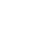 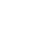 batcave@kw.comWe hire the best professional photographer we know.  Your home will look great and stand out online.We pay for drone photo’s – people love the aerial view and it helps differentiate the house online.We pay for 3D video walk through – this gives buyers a perspective of being in the home.  This has already led to people buying without ever being inside the home.We pay for drone video – highlighting the home and the community. Paid Facebook video – just listed campaign.Paid Facebook video – open house campaign. Promoted internally to KW internal facebook group – 190 agents!!Become part of our move to SW Florida promo campaign – marketed to several cities up north. We will host multiple open houses – at least one per month if that fits your schedule. Photo collage with “LARGE TEXT” customer synopsis. Why Team BatlinerExcellent negotiatorsFocused on gated communitiesCan add personal touch – if you’re selling your home while away – we can make sure home looks fresh for any showings that dayAs a team – you have two agents instead of one.  This means more open houses, more focus, faster results. Wider skill set – as husband/wife team one or both of us will connect with other buyers/sellers. Extensive marketing campaigns currently running on Zillow, Facebook, and direct mail. We invest in the best photography/drone photo’s/drone video – it will make your house stand out online. We hire the best professional photographer we know.  Your home will look great and stand out online.We pay for drone photo’s – people love the aerial view and it helps differentiate the house online.We pay for 3D video walk through – this gives buyers a perspective of being in the home.  This has already led to people buying without ever being inside the home.We pay for drone video – highlighting the home and the community. Paid Facebook video – just listed campaign.Paid Facebook video – open house campaign. Promoted internally to KW internal facebook group – 190 agents!!Become part of our move to SW Florida promo campaign – marketed to several cities up north. We will host multiple open houses – at least one per month if that fits your schedule. Photo collage with “LARGE TEXT” customer synopsis. Why Team BatlinerExcellent negotiatorsFocused on gated communitiesCan add personal touch – if you’re selling your home while away – we can make sure home looks fresh for any showings that dayAs a team – you have two agents instead of one.  This means more open houses, more focus, faster results. Wider skill set – as husband/wife team one or both of us will connect with other buyers/sellers. Extensive marketing campaigns currently running on Zillow, Facebook, and direct mail. We invest in the best photography/drone photo’s/drone video – it will make your house stand out online. We hire the best professional photographer we know.  Your home will look great and stand out online.We pay for drone photo’s – people love the aerial view and it helps differentiate the house online.We pay for 3D video walk through – this gives buyers a perspective of being in the home.  This has already led to people buying without ever being inside the home.We pay for drone video – highlighting the home and the community. Paid Facebook video – just listed campaign.Paid Facebook video – open house campaign. Promoted internally to KW internal facebook group – 190 agents!!Become part of our move to SW Florida promo campaign – marketed to several cities up north. We will host multiple open houses – at least one per month if that fits your schedule. Photo collage with “LARGE TEXT” customer synopsis. Why Team BatlinerExcellent negotiatorsFocused on gated communitiesCan add personal touch – if you’re selling your home while away – we can make sure home looks fresh for any showings that dayAs a team – you have two agents instead of one.  This means more open houses, more focus, faster results. Wider skill set – as husband/wife team one or both of us will connect with other buyers/sellers. Extensive marketing campaigns currently running on Zillow, Facebook, and direct mail. We invest in the best photography/drone photo’s/drone video – it will make your house stand out online. We hire the best professional photographer we know.  Your home will look great and stand out online.We pay for drone photo’s – people love the aerial view and it helps differentiate the house online.We pay for 3D video walk through – this gives buyers a perspective of being in the home.  This has already led to people buying without ever being inside the home.We pay for drone video – highlighting the home and the community. Paid Facebook video – just listed campaign.Paid Facebook video – open house campaign. Promoted internally to KW internal facebook group – 190 agents!!Become part of our move to SW Florida promo campaign – marketed to several cities up north. We will host multiple open houses – at least one per month if that fits your schedule. Photo collage with “LARGE TEXT” customer synopsis. Why Team BatlinerExcellent negotiatorsFocused on gated communitiesCan add personal touch – if you’re selling your home while away – we can make sure home looks fresh for any showings that dayAs a team – you have two agents instead of one.  This means more open houses, more focus, faster results. Wider skill set – as husband/wife team one or both of us will connect with other buyers/sellers. Extensive marketing campaigns currently running on Zillow, Facebook, and direct mail. We invest in the best photography/drone photo’s/drone video – it will make your house stand out online. 